SIOP® Lesson Plan Template 2 	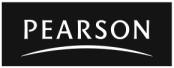 MOTIVATION: (Building background)    Bring in various seeds: sunflower, grass, peach, lemon, etc., and ask students to identify the type of seeds and what they will become. Ask students what kinds of plants/trees are in their own yards and if they’ve ever seen the seeds from which they grew.  Create a KWL chart gathering student input and ideas on what they know and what they want to know about the life cycle of plants. (After the lesson is complete and seeds have grown into plants, complete the chart with what students have learned.) Introduce key vocabulary words: seeds, stem, soil, root, nutrients, sunlight, leaf, and write on chart in front of room.  PRESENTATION: (Language and content objectives, comprehensible input, strategies, interaction, feedback) The teacher will make ensure students understand the vocabulary words by referring to realia or pictures and clearly enunciating. The teacher will focus on vocabulary words and concepts by having students view pictures and use sentences supporting the meaning. The teacher will model I do, We do, You do, for students to view the processes and actions required for the activity. Students will be asked to brainstorm what plants need to live. The teacher will record studentSTANDARDS:   AZ Standards, Strand 4 Life Science, Concept 1: Characteristics of Organisms  Understand that basic structures in plants and animals serve a function.  THEME: Science LESSON TOPIC:  Life Cycle of Plants  OBJECTIVES: Language: Students will be able to recognize, verbalize and understand the meaning of vocabulary words associated with the life cycle of a plant: seeds, stem, soil, root, nutrients, sunlight, leaf  Content: Students will observe a plant’s growth from seed to mature plant  Students will identify the stages within a plant’s life cycle  LEARNING STRATEGIES:       KEY VOCABULARY: seeds, stem, soil, root, nutrients, sunlight, leaf  MATERIALS:  Vocabulary words, clear cups, soil, lima beans, water, chart paper, drawing paper, markers, crayons Science text and library books on plant growth   